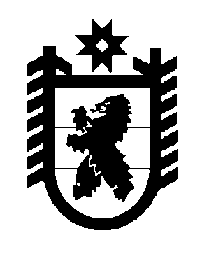 Российская Федерация Республика Карелия    ПРАВИТЕЛЬСТВО РЕСПУБЛИКИ КАРЕЛИЯПОСТАНОВЛЕНИЕот 15 июля 2019 года № 295-Пг. Петрозаводск О внесении изменений в постановление Правительства Республики Карелия от 9 июня 2016 года № 211-ППравительство Республики Карелия п о с т а н о в л я е т:Внести в государственную программу Республики Карелия «Доступная среда в Республике Карелия», утвержденную постановлением Правительства Республики Карелия от 9 июня 2016 года № 211-П «Об утверждении государственной программы Республики Карелия «Доступная среда в Республике Карелия» (Собрание законодательства Республики Карелия, 2016, № 6, ст. 1254; 2017, № 5, ст. 898; 2018, № 1, ст. 73; № 5, ст. 1037; № 10, ст. 2077; Официальный интернет-портал правовой информации (www.pravo.gov.ru),                25 января 2019 года, № 1000201901250002), следующие изменения:1) в паспорте государственной программы Республики Карелия «Доступная среда в Республике Карелия»:а) позицию «Основания разработки государственной программы» изложить в следующей редакции:б) позицию «Объемы и источники финансирования государственной Программы» изложить в следующей редакции: 2) раздел V изложить в следующей редакции:«V. Ресурсное обеспечение государственной программыОбщий объем финансового обеспечения на реализацию государственной программы на 2016 – 2025 годы  составляет   152 792,19 тыс. рублей, из них:в 2016 году – 44 541,83 тыс. рублей;в 2017 году – 41 491,00 тыс. рублей;в 2018 году – 34 868,36 тыс. рублей;в 2019 году – 18 516,00 тыс. рублей;в 2020 году – 5875,00 тыс. рублей;в 2021 году – 1500,00 тыс. рублей;в 2022 году – 1500,00 тыс. рублей;в 2023 году – 1500,00 тыс. рублей;в 2024 году – 1500,00 тыс. рублей;в 2025 году – 1500,00 тыс. рублей;объем средств федерального бюджета, предоставляемых на реализацию мероприятий в сфере деятельности Министерства труда и социальной защиты Российской Федерации, – 30 922,90 тыс. рублей, из них:в 2016 году – 9528,40 тыс. рублей;в 2017 году – 5396,30 тыс. рублей;в 2018 году – 15 998,20 тыс. рублей;в 2019 году – 0,00 тыс. рублей;в 2020 году – 0,00 тыс. рублей;в 2021 году – 0,00 тыс. рублей;в 2022 году – 0,00 тыс. рублей;в 2023 году – 0,00 тыс. рублей;в 2024 году – 0,00 тыс. рублей;в 2025 году – 0,00 тыс. рублей;объем средств федерального бюджета, предоставляемых на реализацию мероприятий в сфере деятельности Министерства просвещения Российской Федерации, – 63 433,30 тыс. рублей, из них:в 2016 году – 15 519,30 тыс. рублей;в 2017 году – 25 554,40 тыс. рублей;в 2018 году – 11 765,00 тыс. рублей;в 2019 году – 10 594,60 тыс. рублей;в 2020 году – 0,00 тыс. рублей;в 2021 году – 0,00 тыс. рублей;в 2022 году – 0,00 тыс. рублей;в 2023 году – 0,00 тыс. рублей;в 2024 году – 0,00 тыс. рублей;в 2025 году – 0,00 тыс. рублей;объем средств бюджета Республики Карелия – 58 435,99 тыс. рублей, из них:в 2016 году – 19 494,13 тыс. рублей;в 2017 году – 10 540,30 тыс. рублей;в 2018 году – 7105,16 тыс. рублей;в 2019 году – 7921,40 тыс. рублей;в 2020 году – 5875,00 тыс. рублей;в 2021 году – 1500,00 тыс. рублей;в 2022 году – 1500,00 тыс. рублей;в 2023 году – 1500,00 тыс. рублей;в 2024 году – 1500,00 тыс. рублей;в 2025 году – 1500,00 тыс. рублейОбъемы финансирования мероприятий государственной программы ежегодно подлежат уточнению в установленном порядке при формировании проекта бюджета Республики Карелия на очередной финансовый год и плановый период. В случае изменения объемов финансирования мероприятий государственной программы сроки реализации мероприятий и значения целевых показателей (индикаторов) также подлежат уточнению.В разрезе ответственного исполнителя и соисполнителей государственной программы объем финансирования составит:Министерство социальной защиты Республики Карелия – общий объем финансирования составит 54 707, 80 тыс. рублей (35,8% от общего объема финансирования государственной программы);Министерство образования Республики Карелия – общий объем финансирования составит 73 435,29 тыс. рублей (48,1% от общего объема финансирования государственной программы);Министерство здравоохранения Республики Карелия – общий объем финансирования составит 7074,07 тыс. рублей (4,6% от общего объема финансирования государственной программы);Министерство культуры Республики Карелия – общий объем финансирования составит 7185,44 тыс. рублей (4,7% от общего объема финансирования государственной программы);Министерство по делам молодежи, физической культуре и спорту Республики Карелия – общий объем финансирования составит 4823,29 тыс. рублей (3,2% от общего объема финансирования государственной программы);Министерство экономического развития и промышленности Республики Карелия – общий объем финансирования составит 1273,95 тыс. рублей 
(0,8% от общего объема финансирования государственной программы);Министерство по дорожному хозяйству, транспорту и связи Республики  Карелия – общий объем финансирования составит 3422,35 тыс. рублей 
(2,2% от общего объема финансирования государственной программы);Управление труда и занятости Республики Карелия – общий объем финансирования составит 870,00 тыс. рублей (0,6% от общего объема финансирования государственной программы).Объем ресурсного обеспечения государственной программы представлен в приложении 3 к государственной программе.Объем финансирования мероприятий государственной программы приведен в приложении 4 к государственной программе.»;3)  абзац восьмой раздела VI  изложить в следующей редакции: «ежегодно (по итогам года) представляет в Министерство труда и социальной защиты Российской Федерации сводный отчет о реализации государственной программы и ее результатах с оценкой эффективности;»;	4) абзац четвертый пункта 4 раздела VIII признать утратившим силу;5) приложения 3, 4 изложить в следующей редакции:                                                                                                                  «Приложение 3 к государственной программе                                            Объем ресурсного обеспечения государственной программыПриложение 4 к государственной программеОбъем финансирования мероприятий государственной программы                             Глава                   Республики Карелия 			                     		                  А.О. Парфенчиков «Основания разработки государст-венной программыКонцепция долгосрочного социально-экономического развития Российской Федерации на период до 2020 года (утверждена распоряжением Правительства Российской Федерации                            от 17 ноября 2008 года № 1662-р);постановление Правительства Российской Федерации                           от 29 марта 2019 года № 363 «Об утверждении государственной программы Российской Федерации «Доступная среда»;Концепция социально-экономического развития Республики Карелия на период до 2017 года (одобрена распоряжением Правительства Республики Карелия от 30 октября 2012 года                № 658р-П)»;Объемы и источники финансирования государственной Программыобщий объем финансового обеспечения на реализацию государственной программы на 2016 – 2025 годы  составляет   152 792,19 тыс. рублей, из них:в 2016 году – 44 541,83 тыс. рублей;в 2017 году – 41 491,00 тыс. рублей;в 2018 году – 34 868,36 тыс. рублей;в 2019 году – 18 516,00 тыс. рублей;в 2020 году – 5875,00 тыс. рублей;в 2021 году – 1500,00 тыс. рублей;в 2022 году – 1500,00 тыс. рублей;в 2023 году – 1500,00 тыс. рублей;в 2024 году – 1500,00 тыс. рублей;в 2025 году – 1500,00 тыс. рублей;объем средств федерального бюджета, предоставляемых на реализацию мероприятий в сфере деятельности Министерства труда и социальной защиты Российской Федерации, – 30 922,90 тыс. рублей, из них:в 2016 году – 9528,40 тыс. рублей;в 2017 году – 5396,30 тыс. рублей;в 2018 году – 15 998,20 тыс. рублей;в 2019 году – 0,00 тыс. рублей;в 2020 году – 0,00 тыс. рублей;в 2021 году – 0,00 тыс. рублей;в 2022 году – 0,00 тыс. рублей;в 2023 году – 0,00 тыс. рублей;в 2024 году – 0,00 тыс. рублей;в 2025 году – 0,00 тыс. рублей;объем средств федерального бюджета, предоставляемых на реализацию мероприятий в сфере деятельности Министерства просвещения Российской Федерации, – 63 433,30 тыс. рублей, из них:в 2016 году – 15 519,30 тыс. рублей;в 2017 году – 25 554,40 тыс. рублей;в 2018 году – 11 765,00 тыс. рублей;в 2019 году – 10 594,60 тыс. рублей;в 2020 году – 0,00 тыс. рублей;в 2021 году – 0,00 тыс. рублей;в 2022 году – 0,00 тыс. рублей;в 2023 году – 0,00 тыс. рублей;в 2024 году – 0,00 тыс. рублей;в 2025 году – 0,00 тыс. рублей;объем средств бюджета Республики Карелия – 58 435,99 тыс. рублей, из них:в 2016 году – 19 494,13 тыс. рублей;общий объем финансового обеспечения на реализацию государственной программы на 2016 – 2025 годы  составляет   152 792,19 тыс. рублей, из них:в 2016 году – 44 541,83 тыс. рублей;в 2017 году – 41 491,00 тыс. рублей;в 2018 году – 34 868,36 тыс. рублей;в 2019 году – 18 516,00 тыс. рублей;в 2020 году – 5875,00 тыс. рублей;в 2021 году – 1500,00 тыс. рублей;в 2022 году – 1500,00 тыс. рублей;в 2023 году – 1500,00 тыс. рублей;в 2024 году – 1500,00 тыс. рублей;в 2025 году – 1500,00 тыс. рублей;объем средств федерального бюджета, предоставляемых на реализацию мероприятий в сфере деятельности Министерства труда и социальной защиты Российской Федерации, – 30 922,90 тыс. рублей, из них:в 2016 году – 9528,40 тыс. рублей;в 2017 году – 5396,30 тыс. рублей;в 2018 году – 15 998,20 тыс. рублей;в 2019 году – 0,00 тыс. рублей;в 2020 году – 0,00 тыс. рублей;в 2021 году – 0,00 тыс. рублей;в 2022 году – 0,00 тыс. рублей;в 2023 году – 0,00 тыс. рублей;в 2024 году – 0,00 тыс. рублей;в 2025 году – 0,00 тыс. рублей;объем средств федерального бюджета, предоставляемых на реализацию мероприятий в сфере деятельности Министерства просвещения Российской Федерации, – 63 433,30 тыс. рублей, из них:в 2016 году – 15 519,30 тыс. рублей;в 2017 году – 25 554,40 тыс. рублей;в 2018 году – 11 765,00 тыс. рублей;в 2019 году – 10 594,60 тыс. рублей;в 2020 году – 0,00 тыс. рублей;в 2021 году – 0,00 тыс. рублей;в 2022 году – 0,00 тыс. рублей;в 2023 году – 0,00 тыс. рублей;в 2024 году – 0,00 тыс. рублей;в 2025 году – 0,00 тыс. рублей;объем средств бюджета Республики Карелия – 58 435,99 тыс. рублей, из них:в 2016 году – 19 494,13 тыс. рублей;в 2017 году – 10 540,30 тыс. рублей;в 2018 году – 7105,16 тыс. рублей;в 2019 году – 7921,40 тыс. рублей;в 2020 году – 5875,00 тыс. рублей;в 2021 году – 1500,00 тыс. рублей;в 2022 году – 1500,00 тыс. рублей;в 2023 году – 1500,00 тыс. рублей;в 2024 году – 1500,00 тыс. рублей;в 2025 году – 1500,00 тыс. рублей»;Источники финансирования мероприятий ПрограммыОбъем финансирования (тыс. рублей)Объем финансирования (тыс. рублей)Объем финансирования (тыс. рублей)Объем финансирования (тыс. рублей)Объем финансирования (тыс. рублей)Объем финансирования (тыс. рублей)Объем финансирования (тыс. рублей)Объем финансирования (тыс. рублей)Объем финансирования (тыс. рублей)Объем финансирования (тыс. рублей)Объем финансирования (тыс. рублей)Источники финансирования мероприятий Программывсего2016 год2017 год2018 год2019 год2020 год2021 год2022 год2023 год2024 год2025 годВсего, в том числе152 792,1944 541,8341 491,0034 868,3618 516,005 875,001 500,001 500,001 500,001 500,001 500,00федеральный бюджет, в том числе94 356,2025 047,7030 950,7027 763,2010 594,600,000,000,000,000,000,00Министерство просвещения Российской Федерации63 433,3015 519,3025 554,4011 765,0010 594,600,000,000,000,000,000,00Министерство труда и социальной защиты Российской Федерации30 922,909 528,405 396,3015 998,200,000,000,000,000,000,000,00Министерство спорта Российской Федерации0,000,000,000,000,000,000,000,000,000,000,00бюджет Республики Карелия, в том числе58 435,9919 494,1310 540,307 105,167 921,405 875,001 500,001 500,001 500,001 500,001 500,00Министерство социальной защиты Республики Карелия41 115,269 206,367 864,244 794,665 875,005 875,001 500,001 500,001 500,001 500,001 500,00Министерство здравоохранения Республики Карелия1 953,621 714,9243,70195,000,000,000,000,000,000,000,00Министерства образования Республики Карелия10 001,996 651,131 923,46751,00676,400,000,000,000,000,000,00Министерство культуры Республики Карелия1 134,76408,3667,80658,600,000,000,000,000,000,000,00Министерство по делам молодежи, физической культуре и спорту Республики Карелия1 991,30985,00597,40408,900,000,000,000,000,000,000,00Министерство экономического развития и промышленности Республики Карелия178,70120,0043,7015,000,000,000,000,000,000,000,00Министерство  по дорожному хозяйству, транспорту и связи Республики Карелия1 190,36408,360,0082,00700,000,000,000,000,000,000,00Управление труда и занятости Республики Карелия870,00––200,00670,000,000,000,000,000,000,00№ п/пНаправление расходовНаправление расходовОтветст-венные исполни-телиИсточник финанси-рованияПланируемые объемы финансирования (тыс. рублей)Планируемые объемы финансирования (тыс. рублей)Планируемые объемы финансирования (тыс. рублей)Планируемые объемы финансирования (тыс. рублей)Планируемые объемы финансирования (тыс. рублей)Планируемые объемы финансирования (тыс. рублей)Планируемые объемы финансирования (тыс. рублей)Планируемые объемы финансирования (тыс. рублей)Планируемые объемы финансирования (тыс. рублей)Планируемые объемы финансирования (тыс. рублей)Планируемые объемы финансирования (тыс. рублей)№ п/пНаправление расходовНаправление расходовОтветст-венные исполни-телиИсточник финанси-рования2016 год2017 год2018 год2019 год2020 год2021 год2022 год2023 год2024 год2025 годитого1223456789101112131415Раздел 1. Формирование условий для беспрепятственного доступа инвалидов и других маломобильных групп населения к приоритетным объектам и услугам в сфере социальной защиты и социального обслуживания, культуры, образования, транспортной и пешеходной инфраструктуры, информации и связи, физической культуры и спорта в Республике КарелияРаздел 1. Формирование условий для беспрепятственного доступа инвалидов и других маломобильных групп населения к приоритетным объектам и услугам в сфере социальной защиты и социального обслуживания, культуры, образования, транспортной и пешеходной инфраструктуры, информации и связи, физической культуры и спорта в Республике КарелияРаздел 1. Формирование условий для беспрепятственного доступа инвалидов и других маломобильных групп населения к приоритетным объектам и услугам в сфере социальной защиты и социального обслуживания, культуры, образования, транспортной и пешеходной инфраструктуры, информации и связи, физической культуры и спорта в Республике КарелияРаздел 1. Формирование условий для беспрепятственного доступа инвалидов и других маломобильных групп населения к приоритетным объектам и услугам в сфере социальной защиты и социального обслуживания, культуры, образования, транспортной и пешеходной инфраструктуры, информации и связи, физической культуры и спорта в Республике КарелияРаздел 1. Формирование условий для беспрепятственного доступа инвалидов и других маломобильных групп населения к приоритетным объектам и услугам в сфере социальной защиты и социального обслуживания, культуры, образования, транспортной и пешеходной инфраструктуры, информации и связи, физической культуры и спорта в Республике КарелияРаздел 1. Формирование условий для беспрепятственного доступа инвалидов и других маломобильных групп населения к приоритетным объектам и услугам в сфере социальной защиты и социального обслуживания, культуры, образования, транспортной и пешеходной инфраструктуры, информации и связи, физической культуры и спорта в Республике КарелияРаздел 1. Формирование условий для беспрепятственного доступа инвалидов и других маломобильных групп населения к приоритетным объектам и услугам в сфере социальной защиты и социального обслуживания, культуры, образования, транспортной и пешеходной инфраструктуры, информации и связи, физической культуры и спорта в Республике КарелияРаздел 1. Формирование условий для беспрепятственного доступа инвалидов и других маломобильных групп населения к приоритетным объектам и услугам в сфере социальной защиты и социального обслуживания, культуры, образования, транспортной и пешеходной инфраструктуры, информации и связи, физической культуры и спорта в Республике КарелияРаздел 1. Формирование условий для беспрепятственного доступа инвалидов и других маломобильных групп населения к приоритетным объектам и услугам в сфере социальной защиты и социального обслуживания, культуры, образования, транспортной и пешеходной инфраструктуры, информации и связи, физической культуры и спорта в Республике КарелияРаздел 1. Формирование условий для беспрепятственного доступа инвалидов и других маломобильных групп населения к приоритетным объектам и услугам в сфере социальной защиты и социального обслуживания, культуры, образования, транспортной и пешеходной инфраструктуры, информации и связи, физической культуры и спорта в Республике КарелияРаздел 1. Формирование условий для беспрепятственного доступа инвалидов и других маломобильных групп населения к приоритетным объектам и услугам в сфере социальной защиты и социального обслуживания, культуры, образования, транспортной и пешеходной инфраструктуры, информации и связи, физической культуры и спорта в Республике КарелияРаздел 1. Формирование условий для беспрепятственного доступа инвалидов и других маломобильных групп населения к приоритетным объектам и услугам в сфере социальной защиты и социального обслуживания, культуры, образования, транспортной и пешеходной инфраструктуры, информации и связи, физической культуры и спорта в Республике КарелияРаздел 1. Формирование условий для беспрепятственного доступа инвалидов и других маломобильных групп населения к приоритетным объектам и услугам в сфере социальной защиты и социального обслуживания, культуры, образования, транспортной и пешеходной инфраструктуры, информации и связи, физической культуры и спорта в Республике КарелияРаздел 1. Формирование условий для беспрепятственного доступа инвалидов и других маломобильных групп населения к приоритетным объектам и услугам в сфере социальной защиты и социального обслуживания, культуры, образования, транспортной и пешеходной инфраструктуры, информации и связи, физической культуры и спорта в Республике КарелияРаздел 1. Формирование условий для беспрепятственного доступа инвалидов и других маломобильных групп населения к приоритетным объектам и услугам в сфере социальной защиты и социального обслуживания, культуры, образования, транспортной и пешеходной инфраструктуры, информации и связи, физической культуры и спорта в Республике КарелияРаздел 1. Формирование условий для беспрепятственного доступа инвалидов и других маломобильных групп населения к приоритетным объектам и услугам в сфере социальной защиты и социального обслуживания, культуры, образования, транспортной и пешеходной инфраструктуры, информации и связи, физической культуры и спорта в Республике Карелия1.Осуществление мероприятий по адаптации приоритетных объектов и услуг для инвалидов и других маломобильных групп населения, в том числе в сферахбюджет Республики Карелия8 311,644 216,841 836,761 955,001 955,000,000,000,000,000,0018 275,241.Осуществление мероприятий по адаптации приоритетных объектов и услуг для инвалидов и других маломобильных групп населения, в том числе в сферахфедераль-ный бюджет8 375,565 196,3013 344,050,000,000,000,000,000,000,0026 915,911.социальной защиты и социального обслужива-нияМинистерство социальной защиты Республики КарелияМинистерство социальной защиты Республики Карелиябюджет Республики Карелия5 250,002 750,841 394,661 955,001 955,000,000,000,000,000,0013 305,501.социальной защиты и социального обслужива-нияМинистерство труда и  социальной защиты Российской ФедерацииМинистерство труда и  социальной защиты Российской Федерациифедераль-ный бюджет3 079,002 535,806 424,900,000,000,000,000,000,000,0012 039,701.здравоохраненияМинистерство здравоохра-нения Республики КарелияМинистерство здравоохра-нения Республики Карелиябюджет Республики Карелия1 714,9243,70195,000,000,000,000,000,000,000,001 953,62123456789101011111212131415Министерство труда и  социальной защиты Российской Федерациифедераль-ный бюджет1 485,20580,253 055,000,000,000,000,000,000,000,000,000,000,005 120,45физической культуры и спортаМинистерство по делам молодежи, физической культуре и спорту  Республики Карелиябюджет Республики Карелия410,00197,4082,100,000,000,000,000,000,000,000,000,000,00689,50физической культуры и спортаМинистерство труда и  социальной защиты Российской Федерациифедераль-ный бюджет952,84600,001 279,150,000,000,000,000,000,000,000,000,000,002 831,99культурыМинистерство культуры Республики Карелиябюджет Республики Карелия408,3667,80150,000,000,000,000,000,000,000,000,000,000,00626,16культурыМинистерство труда и  социальной защиты Российской Федерациифедераль-ный бюджет1 625,68900,002 350,000,000,000,000,000,000,000,000,000,000,004 875,68занятостиУправление труда и занятости Республики Карелиябюджет Республики Карелия408,361 113,400,000,000,000,000,000,000,000,000,000,000,001 521,76занятостиМинистерство труда и  социальной защиты Российской Федерациифедераль-ный бюджет952,840,000,000,000,000,000,000,000,000,000,000,000,00952,84информации  и связиМинистерство экономического развития и промышленнос-ти Республики Карелиябюджет Республики Карелия120,0043,7015,000,000,000,000,000,000,000,000,000,000,00178,70информации  и связиМинистерство труда и  социальной защиты Российской Федерациифедераль-ный бюджет280,00580,25235,000,000,000,000,000,000,000,000,000,000,001 095,252.Формирование в Респуб-лике Карелия сети обще-образовательных органи-заций, в которых создана универсальная безбарьер-ная среда для инклюзив-ного образования детей-инвалидовМинистерство образования Республики Карелиябюджет Республики Карелия6 651,131 186,96170,40155,900,000,000,000,000,000,000,000,000,008 164,392.Формирование в Респуб-лике Карелия сети обще-образовательных органи-заций, в которых создана универсальная безбарьер-ная среда для инклюзив-ного образования детей-инвалидовМинистерство просвещения Российской Федерациифедераль-ный бюджет15 519,3015 769,602 669,202 441,000,000,000,000,000,000,000,000,000,0036 399,103.Осуществление мероприя-тий по обеспечению физической доступности для инвалидов и других маломобильных групп населения транспортных средств и приоритетных объектов транспортной инфраструктуры, а также предоставляемых на них услугМинистерство по дорожному хозяйству, транспорту и связи Республики Карелиябюджет Республики Карелия408,360,0082,00700,000,000,000,000,000,000,000,000,000,001 190,363.Осуществление мероприя-тий по обеспечению физической доступности для инвалидов и других маломобильных групп населения транспортных средств и приоритетных объектов транспортной инфраструктуры, а также предоставляемых на них услугМинистерство труда и  социальной защиты Российской Федерациифедераль-ный бюджет952,840,001 279,150,000,000,000,000,000,000,000,000,000,002 231,994.Создание базовой профес-сиональной образователь-ной организации, обеспе-чивающей поддержку региональной системы инклюзивного профессио-нального образования инвалидов и лиц с ограни-ченными возможностями здоровьяМинистерство образования Республики Карелиябюджет Республики Карелия0,00736,50580,60520,500,000,000,000,000,000,000,000,000,001 837,604.Создание базовой профес-сиональной образователь-ной организации, обеспе-чивающей поддержку региональной системы инклюзивного профессио-нального образования инвалидов и лиц с ограни-ченными возможностями здоровьяМинистерство просвещения Российской Федерациифедераль-ный бюджет0,009 784,809 095,808 153,600,000,000,000,000,000,000,000,000,0027 034,205.Координация мероприятий по приспособлению жилых помещений инвалидов и общего имущества в многоквартирных домах, в которых проживают инвалиды, с учетом потребностей инвалидов, в том числе:
осуществление мероприя-тий по приспособлению жилых помещений, занимаемых инвалидами и семьями, имеющими детей-инвалидов, и используемых для их постоянного прожи-вания, и общего имущества в многоквартирных домах, в которых проживают инвалиды, входящих в состав государственного жилищного фонда Респуб-лики Карелия, с учетом потребностей инвалидов и обеспечения условий их доступности для инвалидов;
обеспечение проведения проверки экономической целесообразности реконст-рукции или капитального ремонта в соответствии с Правилами проведения проверки экономической целесообразности реконструкции или капитального ремонта многоквартирного дома (части дома), в котором проживает инвалид, в целях приспособления жилого помещения инвалида и (или) общего имущества в многоквар-тирном доме, в котором проживает инвалид, с учетом потребностей инвалида и обеспечения условий их доступности для инвалидаМинистерство социальной защиты Республики Карелиябюджет Республики Карелия0,000,000.00700,00700.000,000,000.000.000,000,000,000.001 400,005.Координация мероприятий по приспособлению жилых помещений инвалидов и общего имущества в многоквартирных домах, в которых проживают инвалиды, с учетом потребностей инвалидов, в том числе:
осуществление мероприя-тий по приспособлению жилых помещений, занимаемых инвалидами и семьями, имеющими детей-инвалидов, и используемых для их постоянного прожи-вания, и общего имущества в многоквартирных домах, в которых проживают инвалиды, входящих в состав государственного жилищного фонда Респуб-лики Карелия, с учетом потребностей инвалидов и обеспечения условий их доступности для инвалидов;
обеспечение проведения проверки экономической целесообразности реконст-рукции или капитального ремонта в соответствии с Правилами проведения проверки экономической целесообразности реконструкции или капитального ремонта многоквартирного дома (части дома), в котором проживает инвалид, в целях приспособления жилого помещения инвалида и (или) общего имущества в многоквар-тирном доме, в котором проживает инвалид, с учетом потребностей инвалида и обеспечения условий их доступности для инвалидаМинистерство социальной защиты Республики Карелиябюджет Республики Карелия0,000,000,00300,00300,000,000,000,000,000,000,000,000,00600,005.Координация мероприятий по приспособлению жилых помещений инвалидов и общего имущества в многоквартирных домах, в которых проживают инвалиды, с учетом потребностей инвалидов, в том числе:
осуществление мероприя-тий по приспособлению жилых помещений, занимаемых инвалидами и семьями, имеющими детей-инвалидов, и используемых для их постоянного прожи-вания, и общего имущества в многоквартирных домах, в которых проживают инвалиды, входящих в состав государственного жилищного фонда Респуб-лики Карелия, с учетом потребностей инвалидов и обеспечения условий их доступности для инвалидов;
обеспечение проведения проверки экономической целесообразности реконст-рукции или капитального ремонта в соответствии с Правилами проведения проверки экономической целесообразности реконструкции или капитального ремонта многоквартирного дома (части дома), в котором проживает инвалид, в целях приспособления жилого помещения инвалида и (или) общего имущества в многоквар-тирном доме, в котором проживает инвалид, с учетом потребностей инвалида и обеспечения условий их доступности для инвалидаМинистерство социальной защиты Республики Карелиябюджет Республики КарелияИтого по разделу 1, в том числеИтого по разделу 1, в том числеИтого по разделу 1, в том числеИтого по разделу 1, в том числе40 218,8336 891,0029 057,9614 926,002 955,000,000,000,000,000,000,000,000,00124 048,79бюджет Республики Карелиябюджет Республики Карелиябюджет Республики Карелиябюджет Республики Карелия15 371,136 140,302 669,764 331,402 955,000,000,000,000,000,000,000,000,0031 467,59федеральный бюджетфедеральный бюджетфедеральный бюджетфедеральный бюджет24 847,7030 750,7026 388,2010 594,600,000,000,000,000,000,000,000,000,0092 581,20Раздел 2. Оценка состояния доступности приоритетных объектов и услуг и формирование нормативной правовой и методической базы по обеспечению доступности приоритетных объектов и услуг в приоритетных сферах жизнедеятельности инвалидов и других маломобильных групп населения в Республике КарелияРаздел 2. Оценка состояния доступности приоритетных объектов и услуг и формирование нормативной правовой и методической базы по обеспечению доступности приоритетных объектов и услуг в приоритетных сферах жизнедеятельности инвалидов и других маломобильных групп населения в Республике КарелияРаздел 2. Оценка состояния доступности приоритетных объектов и услуг и формирование нормативной правовой и методической базы по обеспечению доступности приоритетных объектов и услуг в приоритетных сферах жизнедеятельности инвалидов и других маломобильных групп населения в Республике КарелияРаздел 2. Оценка состояния доступности приоритетных объектов и услуг и формирование нормативной правовой и методической базы по обеспечению доступности приоритетных объектов и услуг в приоритетных сферах жизнедеятельности инвалидов и других маломобильных групп населения в Республике КарелияРаздел 2. Оценка состояния доступности приоритетных объектов и услуг и формирование нормативной правовой и методической базы по обеспечению доступности приоритетных объектов и услуг в приоритетных сферах жизнедеятельности инвалидов и других маломобильных групп населения в Республике КарелияРаздел 2. Оценка состояния доступности приоритетных объектов и услуг и формирование нормативной правовой и методической базы по обеспечению доступности приоритетных объектов и услуг в приоритетных сферах жизнедеятельности инвалидов и других маломобильных групп населения в Республике КарелияРаздел 2. Оценка состояния доступности приоритетных объектов и услуг и формирование нормативной правовой и методической базы по обеспечению доступности приоритетных объектов и услуг в приоритетных сферах жизнедеятельности инвалидов и других маломобильных групп населения в Республике КарелияРаздел 2. Оценка состояния доступности приоритетных объектов и услуг и формирование нормативной правовой и методической базы по обеспечению доступности приоритетных объектов и услуг в приоритетных сферах жизнедеятельности инвалидов и других маломобильных групп населения в Республике КарелияРаздел 2. Оценка состояния доступности приоритетных объектов и услуг и формирование нормативной правовой и методической базы по обеспечению доступности приоритетных объектов и услуг в приоритетных сферах жизнедеятельности инвалидов и других маломобильных групп населения в Республике КарелияРаздел 2. Оценка состояния доступности приоритетных объектов и услуг и формирование нормативной правовой и методической базы по обеспечению доступности приоритетных объектов и услуг в приоритетных сферах жизнедеятельности инвалидов и других маломобильных групп населения в Республике КарелияРаздел 2. Оценка состояния доступности приоритетных объектов и услуг и формирование нормативной правовой и методической базы по обеспечению доступности приоритетных объектов и услуг в приоритетных сферах жизнедеятельности инвалидов и других маломобильных групп населения в Республике КарелияРаздел 2. Оценка состояния доступности приоритетных объектов и услуг и формирование нормативной правовой и методической базы по обеспечению доступности приоритетных объектов и услуг в приоритетных сферах жизнедеятельности инвалидов и других маломобильных групп населения в Республике КарелияРаздел 2. Оценка состояния доступности приоритетных объектов и услуг и формирование нормативной правовой и методической базы по обеспечению доступности приоритетных объектов и услуг в приоритетных сферах жизнедеятельности инвалидов и других маломобильных групп населения в Республике КарелияРаздел 2. Оценка состояния доступности приоритетных объектов и услуг и формирование нормативной правовой и методической базы по обеспечению доступности приоритетных объектов и услуг в приоритетных сферах жизнедеятельности инвалидов и других маломобильных групп населения в Республике КарелияРаздел 2. Оценка состояния доступности приоритетных объектов и услуг и формирование нормативной правовой и методической базы по обеспечению доступности приоритетных объектов и услуг в приоритетных сферах жизнедеятельности инвалидов и других маломобильных групп населения в Республике КарелияРаздел 2. Оценка состояния доступности приоритетных объектов и услуг и формирование нормативной правовой и методической базы по обеспечению доступности приоритетных объектов и услуг в приоритетных сферах жизнедеятельности инвалидов и других маломобильных групп населения в Республике КарелияРаздел 2. Оценка состояния доступности приоритетных объектов и услуг и формирование нормативной правовой и методической базы по обеспечению доступности приоритетных объектов и услуг в приоритетных сферах жизнедеятельности инвалидов и других маломобильных групп населения в Республике КарелияРаздел 2. Оценка состояния доступности приоритетных объектов и услуг и формирование нормативной правовой и методической базы по обеспечению доступности приоритетных объектов и услуг в приоритетных сферах жизнедеятельности инвалидов и других маломобильных групп населения в Республике Карелия6.Обслуживание регионального сегмента раздела «Карта объектов» модуля «Интерактивная карта доступности объектов»Министерство социальной защиты Республики Карелиябюджет Республики Карелия50,0050,0050,0050,0050,000,000,000,000,000,000,000,000,00250,007.Проведение семинаров, совещаний, конференций по вопросам развития адаптивной физической культуры и адаптивного спортаМинистерство по делам молодежи, физической культуре и спорту  Республики Карелиябюджет Республики Карелия100,000,000,000,000,000,000,000,000,000,000,000,000,00100,008.Проведение семинаров и конференций по вопросам создания доступной среды жизнедеятельности для инвалидов и других маломобильных групп населенияМинистерство социальной защиты Республики Карелиябюджет Республики Карелия418,00400,00449,10350,00350,000,000,000,000,000,000,000,000,001 967,109.Организация курсов повышения квалификации специалистов, занятых в сфере социальной реаби-литации  и абилитации инвалидовМинистерство социальной защиты Республики Карелиябюджет Республики Карелия230,00200,00150,00250,00200,000,000,000,000,000,000,000,000,001 030,0010.Обучение (профессиональ-ная переподготовка, повышение квалифика-ции) русскому жестовому языку переводчиков в сфере профессиональной коммуникации неслыша-щих (переводчик жесто-вого языка) и перевод-чиков в сфере профессио-нальной коммуникации лиц с нарушениями слуха и зрения (слепоглухих), в том числе тифлокоммен-таторовМинистерство социальной защиты Республики  Карелиябюджет Республики Карелия500,00500,00309,740,000,000,000,000,000,000,000,000,000,001 309,7410.Обучение (профессиональ-ная переподготовка, повышение квалифика-ции) русскому жестовому языку переводчиков в сфере профессиональной коммуникации неслыша-щих (переводчик жесто-вого языка) и перевод-чиков в сфере профессио-нальной коммуникации лиц с нарушениями слуха и зрения (слепоглухих), в том числе тифлокоммен-таторовМинистерство труда и  социальной защиты Российской Федерациифедераль-ный бюджет200,00200,0060,160,000,000,000,000,000,000,000,000,000,00460,1611.Подготовка и издание тематических справоч-ников, учебно-методиче-ских пособий, рекомен-даций для специалистов по реабилитации и социаль-ной интеграции инвалидовМинистерство социальной защиты Республики Карелиябюджет Республики Карелия100,00100,00100,00100,00100,000,000,000,000,000,000,000,000,00500,0012.Оснащение кинотеатров необходимым оборудова-нием для осуществления кинопоказов с подготов-ленным субтитрированием и тифлокоментированиемМинистерство культуры Республики Карелиябюджет Республики Карелия0,000,00508,600,000,000,000,000,000,000,000,000,000,00508,6012.Оснащение кинотеатров необходимым оборудова-нием для осуществления кинопоказов с подготов-ленным субтитрированием и тифлокоментированиемМинистерство труда и  социальной защиты Российской Федерациифедераль-ный бюджет0,000,001175,000,000,000,000,000,000,000,000,000,000,001175,0013.Организация диспетчерских центров связи для глухих с целью оказания экстренной и иной социальной помощиМинистерство социальной защиты Республики Карелиябюджет Республики Карелия0,00600,00191,160,000,000,000,000,000,000,000,000,000,00791,1613.Организация диспетчерских центров связи для глухих с целью оказания экстренной и иной социальной помощиМинистерство труда и  социальной защиты Российской Федерациифедераль-ный бюджет0,000,00139,840,000,000,000,000,000,000,000,000,000,00139,84Итого по разделу 2, в том числеИтого по разделу 2, в том числеИтого по разделу 2, в том числеИтого по разделу 2, в том числе1 598,002 050,003 133,60750,00700,000,000,000,000,000,000,000,000,008 231,60бюджет Республики Карелиябюджет Республики Карелиябюджет Республики Карелиябюджет Республики Карелия1 398,001 850,001 758,60750,00700,000,000,000,000,000,000,000,000,006 456,60федеральный бюджетфедеральный бюджетфедеральный бюджетфедеральный бюджет200,00200,001 375,000,000,000,000,000,000,000,000,000,000,001 775,00Раздел 3. Формирование условий для просвещенности граждан в вопросах инвалидности и устранения отношенческих барьеров в Республике КарелияРаздел 3. Формирование условий для просвещенности граждан в вопросах инвалидности и устранения отношенческих барьеров в Республике КарелияРаздел 3. Формирование условий для просвещенности граждан в вопросах инвалидности и устранения отношенческих барьеров в Республике КарелияРаздел 3. Формирование условий для просвещенности граждан в вопросах инвалидности и устранения отношенческих барьеров в Республике КарелияРаздел 3. Формирование условий для просвещенности граждан в вопросах инвалидности и устранения отношенческих барьеров в Республике КарелияРаздел 3. Формирование условий для просвещенности граждан в вопросах инвалидности и устранения отношенческих барьеров в Республике КарелияРаздел 3. Формирование условий для просвещенности граждан в вопросах инвалидности и устранения отношенческих барьеров в Республике КарелияРаздел 3. Формирование условий для просвещенности граждан в вопросах инвалидности и устранения отношенческих барьеров в Республике КарелияРаздел 3. Формирование условий для просвещенности граждан в вопросах инвалидности и устранения отношенческих барьеров в Республике КарелияРаздел 3. Формирование условий для просвещенности граждан в вопросах инвалидности и устранения отношенческих барьеров в Республике КарелияРаздел 3. Формирование условий для просвещенности граждан в вопросах инвалидности и устранения отношенческих барьеров в Республике КарелияРаздел 3. Формирование условий для просвещенности граждан в вопросах инвалидности и устранения отношенческих барьеров в Республике КарелияРаздел 3. Формирование условий для просвещенности граждан в вопросах инвалидности и устранения отношенческих барьеров в Республике КарелияРаздел 3. Формирование условий для просвещенности граждан в вопросах инвалидности и устранения отношенческих барьеров в Республике КарелияРаздел 3. Формирование условий для просвещенности граждан в вопросах инвалидности и устранения отношенческих барьеров в Республике КарелияРаздел 3. Формирование условий для просвещенности граждан в вопросах инвалидности и устранения отношенческих барьеров в Республике КарелияРаздел 3. Формирование условий для просвещенности граждан в вопросах инвалидности и устранения отношенческих барьеров в Республике КарелияРаздел 3. Формирование условий для просвещенности граждан в вопросах инвалидности и устранения отношенческих барьеров в Республике Карелия14.Проведение социологи-ческих исследований с целью изучения мнения инвалидов о доступности объектов и услуг и об отношении населения к проблемам инвалидовМинистерство социальной защиты Республики Карелиябюджет Республики Карелия100,00100,00107,0070,0070,0070,000,000,000,000,000,000,000,00447,0015.Организация проведения республиканских спортивно-массовых мероприятий, конкурсов, фестивалей среди инвалидовМинистерство по делам  молодежи, физической культуре и спорту Республики Карелиябюджет Республики Карелия175,00100,00100,000,000,000,000,000,000,000,000,000,000,00375,0012345678910111213141516.Проведение совместных мероприятий инвалидов и их сверстников, не имеющих инвалидность (фестивали, конкурсы, выставки, спартакиады, молодежные лагеря, форумы  и др.)Министерство социальной защиты Республики Карелиябюджет Республики Карелия200,00200,00188,33200,00200,000,000,000,000,000,00988,3316.Проведение совместных мероприятий инвалидов и их сверстников, не имеющих инвалидность (фестивали, конкурсы, выставки, спартакиады, молодежные лагеря, форумы  и др.)Министерство по делам молодежи, физической культуре и спорту Республики Карелиябюджет Республики Карелия100,000,000,000,000,000,000,000,000,000,00100,0016.Проведение совместных мероприятий инвалидов и их сверстников, не имеющих инвалидность (фестивали, конкурсы, выставки, спартакиады, молодежные лагеря, форумы  и др.)Управление труда и занятости Республики Карелиябюджет Республики Карелия0,000,00200,000,000,000,000,000,000,000,00200,0017.Организация конкурсов проектов среди социально ориентированных неком-мерческих организаций, направленных на социальную адаптацию инвалидов и их семей Министерство социальной защиты Республики Карелиябюджет Республики Карелия1 500,001 500,001 500,001 500,001 500,001 500,001 500,001500,001500,001500,0015 000,0018.Организация и проведение общественно-просвети-тельских кампаний по распространению идей, принципов и средств формирования доступной среды для инвалидов и других маломобильных групп населенияМинистерство социальной защиты Республики Карелиябюджет Республики Карелия150,00150,00204,67100,00150,000,000,000,000,000,00754,6719.Обеспечение участия инвалидов во всероссий-ских и международных физкультурных и спортив-ных мероприятиях среди инвалидовМинистерство по делам молодежи, физической культуре и спорту Республики Карелиябюджет Республики Карелия200,00300,00226,800,000,000,000,000,000,000,00726,8020.Организация и проведение информационных кампа-ний по формированию толерантного отношения к людям с ограниченными возможностями здоровья и их проблемам                                               Министерство социальной защиты Республики Карелиябюджет Республики Карелия300,00200,00150,00300,00300,000,000,000,000,000,001 250,0021.Организация и проведение конкурсов профессиональ-ного мастерства «Абилимпикс»                                                                  Министерство образования Российской Федерациибюджет Республики Карелия0,000,000,000,000,000,000,000,000,000,000,0021.Организация и проведение конкурсов профессиональ-ного мастерства «Абилимпикс»                                                                  Управление труда и занятости Республики Карелиябюджет Республики Карелия0,000,000,00670,000,000,000,000,000,000,00670,00Итого по разделу 3, в том числеИтого по разделу 3, в том числеИтого по разделу 3, в том числеИтого по разделу 3, в том числе2 725,002 550,002 676,802 840,002 220,001 500,001 500,001 500,001 500,001 500,0020 511,80бюджет Республики Карелиябюджет Республики Карелиябюджет Республики Карелиябюджет Республики Карелия2 725,002 550,002 676,802 840,002 220,001 500,001 500,001 500,001 500,001 500,0020 511,80Итого,  в том числеИтого,  в том числеИтого,  в том числеИтого,  в том числе44 541,8341 491,0034 868,3618 516,005 875,001 500,001 500,001 500,001 500,001 500,00152 792,19бюджет Республики Карелиябюджет Республики Карелиябюджет Республики Карелиябюджет Республики Карелия19 494,1310 540,307 105,167 921,405 875,001 500,001 500,001 500,001 500,001 500,0058 435,99федеральный бюджетфедеральный бюджетфедеральный бюджетфедеральный бюджет25 047,7030 950,7027 763,2010 594,600,000,000,000,000,000,0094 356,20Итого за счет средств бюджета Республики Карелия в разрезе исполнителей Итого за счет средств бюджета Республики Карелия в разрезе исполнителей Итого за счет средств бюджета Республики Карелия в разрезе исполнителей Итого за счет средств бюджета Республики Карелия в разрезе исполнителей Министерство социальной защиты Республики КарелияМинистерство социальной защиты Республики КарелияМинистерство социальной защиты Республики КарелияМинистерство социальной защиты Республики Карелия9 206,367 864,244 794,665 875,005 875,001 500,001 500,001 500,001 500,001 500,0041 115,26Министерство здравоохранения Республики КарелияМинистерство здравоохранения Республики КарелияМинистерство здравоохранения Республики КарелияМинистерство здравоохранения Республики Карелия1 714,9243,70195,000,000,000,000,000,000,000,001 953,62123456789101112131415Министерства образования Республики КарелияМинистерства образования Республики КарелияМинистерства образования Республики КарелияМинистерства образования Республики Карелия6 651,131 923,46751,00676,400,000,000,000,000,000,0010 001,99Министерство культуры Республики КарелияМинистерство культуры Республики КарелияМинистерство культуры Республики КарелияМинистерство культуры Республики Карелия408,3667,80658,600,000,000,000,000,000,000,001 134,76Министерство по делам молодежи, физической культуре и спорту Республики КарелияМинистерство по делам молодежи, физической культуре и спорту Республики КарелияМинистерство по делам молодежи, физической культуре и спорту Республики КарелияМинистерство по делам молодежи, физической культуре и спорту Республики Карелия985,00597,40408,900,000,000,000,000,000,000,001 991,30Министерство экономического развития и промышленности Республики КарелияМинистерство экономического развития и промышленности Республики КарелияМинистерство экономического развития и промышленности Республики КарелияМинистерство экономического развития и промышленности Республики Карелия120,0043,7015,000,000,000,000,000,000,000,00178,70Министерство по дорожному хозяйству, транспорту и связи Республики КарелияМинистерство по дорожному хозяйству, транспорту и связи Республики КарелияМинистерство по дорожному хозяйству, транспорту и связи Республики КарелияМинистерство по дорожному хозяйству, транспорту и связи Республики Карелия408,360,0082,00700,000,000,000,000,000,000,001 190,36Управление труда и занятости Республики КарелияУправление труда и занятости Республики КарелияУправление труда и занятости Республики КарелияУправление труда и занятости Республики Карелия200,00670,000,000,000,000,000,000,00870,00Итого из федерального бюджета  в разрезе исполнителей Итого из федерального бюджета  в разрезе исполнителей Итого из федерального бюджета  в разрезе исполнителей Итого из федерального бюджета  в разрезе исполнителей Министерство социальной защиты Республики КарелияМинистерство социальной защиты Республики КарелияМинистерство социальной защиты Республики КарелияМинистерство социальной защиты Республики Карелия4 231,842 735,806 624,900,000,000,000,000,000,000,0013 592,54Министерство здравоохранения Республики КарелияМинистерство здравоохранения Республики КарелияМинистерство здравоохранения Республики КарелияМинистерство здравоохранения Республики Карелия1 485,20580,253 055,000,000,000,000,000,000,000,005 120,45Министерства образования Республики КарелияМинистерства образования Республики КарелияМинистерства образования Республики КарелияМинистерства образования Республики Карелия15 519,3025 554,4011 765,0010 594,600,000,000,000,000,000,0063 433,30Министерство культуры Республики КарелияМинистерство культуры Республики КарелияМинистерство культуры Республики КарелияМинистерство культуры Республики Карелия1 625,68900,003 525,000,000,000,000,000,000,000,006 050,68Министерство по делам молодежи, физической культуре и спорту Республики КарелияМинистерство по делам молодежи, физической культуре и спорту Республики КарелияМинистерство по делам молодежи, физической культуре и спорту Республики КарелияМинистерство по делам молодежи, физической культуре и спорту Республики Карелия952,84600,001 279,150,000,000,000,000,000,000,002 831,99Министерство экономического развития и промышленности Республики КарелияМинистерство экономического развития и промышленности Республики КарелияМинистерство экономического развития и промышленности Республики КарелияМинистерство экономического развития и промышленности Республики Карелия280,00580,25235,000,000,000,000,000,000,000,001 095,25Министерство по дорожному хозяйству, транспорту и связи Республики КарелияМинистерство по дорожному хозяйству, транспорту и связи Республики КарелияМинистерство по дорожному хозяйству, транспорту и связи Республики КарелияМинистерство по дорожному хозяйству, транспорту и связи Республики Карелия952,840,001 279,150,000,000,000,000,000,000,002 231,99Управление труда и занятости Республики КарелияУправление труда и занятости Республики КарелияУправление труда и занятости Республики КарелияУправление труда и занятости Республики Карелия0,000,000,000,000,000,000,000,000,00».